Publicado en Madrid el 25/06/2018 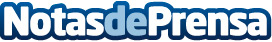 El publicista Toni Segarra, premio de honor IED Design Awards a toda una carrera dedicada a la creatividadLos IED Design Awards han celebrado la III edición de sus premios anuales al diseño. El broche de oro de la gala lo ha puesto el publicista Toni Segarra, galardonado con el premio honorífico a toda una carrera dedicada a la creatividad. El multipremiado publicista ha sido considerado unánimemente por sus colegas de profesión como 'el mejor creativo del siglo XX'Datos de contacto:Rebeca Díaz J.611214772Nota de prensa publicada en: https://www.notasdeprensa.es/el-publicista-toni-segarra-premio-de-honor-ied_1 Categorias: Internacional Nacional Marketing Sociedad Madrid Premios http://www.notasdeprensa.es